§1385.  Resale of unoccupied interment spacesA person, association, corporation or municipality having ownership or management of a cemetery, and which has acquired the right to use unoccupied interment spaces under section 1381, may sell the unoccupied interment spaces and convey the rights to those spaces.  The proceeds from the sale of the unoccupied interment spaces shall be applied solely to the cemetery permanent care and improvement fund for the permanent care and maintenance of the cemetery lot containing the unoccupied interment spaces sold.  [PL 1987, c. 579 (NEW).]SECTION HISTORYPL 1987, c. 579 (NEW). The State of Maine claims a copyright in its codified statutes. If you intend to republish this material, we require that you include the following disclaimer in your publication:All copyrights and other rights to statutory text are reserved by the State of Maine. The text included in this publication reflects changes made through the First Regular and First Special Session of the 131st Maine Legislature and is current through November 1. 2023
                    . The text is subject to change without notice. It is a version that has not been officially certified by the Secretary of State. Refer to the Maine Revised Statutes Annotated and supplements for certified text.
                The Office of the Revisor of Statutes also requests that you send us one copy of any statutory publication you may produce. Our goal is not to restrict publishing activity, but to keep track of who is publishing what, to identify any needless duplication and to preserve the State's copyright rights.PLEASE NOTE: The Revisor's Office cannot perform research for or provide legal advice or interpretation of Maine law to the public. If you need legal assistance, please contact a qualified attorney.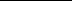 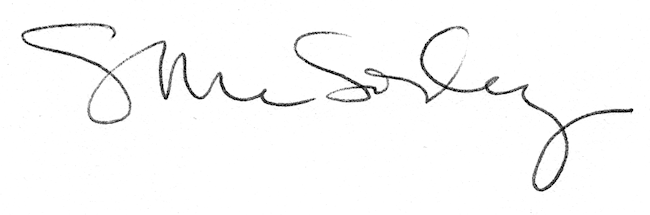 